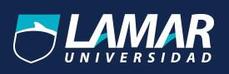                 Gestores de Base de datos.                        Tecnología.           Stephanie Jaqueline Martini Corona.                          2ºA.            Gestores de base de datos.SQL Server.SQL Server usa la arquitectura Cliente / Servidor para separar la carga de trabajo en tareas que corran en computadoras tipo Servidor y tareas que corran en computadoras tipo Cliente: • El Cliente es responsable de la parte lógica y de presentar la información al usuario. Generalmente el cliente corre en una o más computadoras, aunque también puede correr en una computadora Servidor con SQL Server. • SQL Server administra Bases de Datos y distribuye los recursos disponibles del servidor (tales como memoria, operaciones de disco, etc.) entre las múltiples peticiones. La arquitectura Cliente /Servidor permite desarrollar aplicaciones para realizar en una variedad de ambientes.El motor de base de datos de SQL Server 2000 incluye compatibilidad integrada con XML. También cuenta con las características de escalabilidad, disponibilidad y seguridad necesarias para operar el componente de almacenamiento de datos de los sitios Web de mayor tamaño.Mysql.Es un sistema de gestión de bases de datos relacional, fue creada por la empresa sueca MySQL AB, la cual tiene el copyright del código fuente del servidor SQL, así como también de la marca.Inicialmente, MySQL carecía de algunos elementos esenciales en las bases de datos relacionales, tales como integridad referencial y transacciones. A pesar de esto, atrajo a los desarrolladores de páginas web con contenido dinámico, debido a su simplicidad, de tal manera que los elementos faltantes fueron complementados por la vía de las aplicaciones que la utilizan. Poco a poco estos elementos faltantes, están siendo incorporados tanto por desarrolladores internos, como por desarrolladores de software libre.Velocidad al realizar las operaciones, lo que le hace uno de los gestores con mejor rendimiento.Microsoft Access. Microsoft Access es una herramienta de Microsoft para la definición y manipulación de bases de datos. Una base de datos es un sistema informatizado cuyo propósito principal es mantener información y hacer que esté disponible en el momento requerido. Esta información es persistente dentro del sistema, es decir, una vez introducida en él, se mantiene hasta que el usuario decida eliminarla.Los sistemas de bases de datos se diseñan para manejar grandes cantidades de informaciónAl ejecutar el programa de Microsoft Access saldrá una ventana de diálogo donde se puede escoger o crear la base de datos con la que se va a trabajar. Escoger “Base de datos en blanco” y pulsar “Aceptar”. A continuación hay que elegir el nombre que le vamos a dar a la nueva base de datos y en qué directorio vamos a almacenarla. Escoged el directorio personal de cada uno y llamadla “tutorial.mdb”. “mdb” es la extensión por defecto para las bases de datos de Access (Microsoft Data Base).                   Conclusión.Hay diferentes tipos de gestores debase de datos, todos tiene la misma función, pero diferente manejo y diferentes propiedades.